[TYPE YOUR TITLE HERE IN ALL CAPS. IF IT IS SEVERAL LINES LONG, 
BE SURE THAT LINE BREAKS LOOK ATTRACTIVE AND DON’T 
LEAVE JUST ONE WORD ALONE ON THE LAST LINE]A [Thesis or Dissertation]Presented tothe Graduate School ofClemson UniversityIn Partial Fulfillmentof the Requirements for the Degree[Master of Science, Doctor of Philosophy, etc].[Your Program Name here]by[Your Full Name][May, August, or December 20XX]Accepted by:[Advisor’s Name], Committee Chair[Committee Member or Co-chair Name][Committee Member Name][Committee Member Name][Committee Member Name]ABSTRACTThe abstract is a succinct statement of the significant contents of the manuscript and the value and relevance of the study. This manuscript page is required. Generally, it should be no longer than 350 words.DEDICATIONThe text of the dedication will begin at this point. This manuscript page is optional — remove it if you don’t include a dedication. It should be no longer than one page.ACKNOWLEDGMENTSThe text of the acknowledgments will begin at this point. This manuscript page is optional — remove it if you don’t include acknowledgments. It should be no longer than one page except in unusual cases.TABLE OF CONTENTSPageTITLE PAGE	iABSTRACT	iiDEDICATION	#ACKNOWLEDGMENTS	#LIST OF TABLES	#LIST OF FIGURES	#CHAPTER	I.	CHAPTER TITLE	#			Second-level sub-heading	#			Second-level sub-heading	#	II.	CHAPTER TITLE	#			Second-level sub-heading	#			Second-level sub-heading	#			Second-level sub-heading	#	III.	CHAPTER TITLE	#			Second-level sub-heading	#	IV.	CHAPTER TITLE	#			Really long second-level sub-headings that go to				two lines look like this	#			Second-level sub-heading	#			Second-level sub-heading	#	V.	CHAPTER TITLES THAT ARE MORE THAN ONE			LINE LONG LOOK LIKE THIS	#Table of Contents (Continued)	Page			Second-level sub-heading	#			Second-level sub-heading	#	VI.	CHAPTER TITLE	#APPENDICES	#	A:	Appendix A’s title	#	B:	Appendix B’s title	#	C:	Appendix C’s title	#REFERENCES	#LIST OF TABLESTable	Page	1.1	Table 1.1’s title	#	2.1	Table 2.1’s title	#	2.2	When a table title goes past the 4.5” mark at the top of the			page, go to a second line and indent	#List of Tables (Continued)Table	Page	4.1	Continue listing your table titles here	#	4.2	Table title goes here	#LIST OF FIGURESFigure	Page	1.1	Figure 1.1’s caption	#	2.1	Figure 2.1’s caption	#	2.2	When a figure caption reaches the 4.5” mark at the top of			the page, go to a second line and indent	#List of Figures (Continued)Figure	Page	4.1	Continue listing your figure captions here	#	4.2	Figure caption goes here	#CHAPTER ONETHE TITLE OF CHAPTER ONE WILL GO ON THIS LINEThis is where the text of chapter one will go. All the other chapters will be formatted just like this chapter. Indent the first line of each paragraph about one-fourth of an inch (no matter what indent you choose, use it on all paragraphs throughout the manuscript).This will be the second paragraph. It’s formatted just like the first paragraph and is shown here just to give you an idea of how the breaks and spacing look.Heading 2Lorem ipsum dolor sit amet, consectetuer adipiscing elit. Duis ultricies vehicula nulla. Sed felis lectus, scelerisque ac, fermentum vitae, placerat eget, ligula. Mauris elementum porttitor mi. Morbi ligula tellus, rhoncus at, rutrum et, dapibus in, sem. Etiam aliquam. Sed sed odio a mi ultricies vehicula. Curabitur ornare, velit a tincidunt eleifend, dui ipsum laoreet odio, vitae consequat massa nisl eu leo. Proin rhoncus mauris sed diam condimentum euismod. Quisque tellus leo, suscipit ac, lacinia at, tempus nec, massa. Donec condimentum. Vestibulum dui urna, condimentum vitae, imperdiet sed, adipiscing vel, pede. Heading 3Curabitur ornare, velit a tincidunt eleifend, dui ipsum laoreet odio, vitae consequat massa nisl eu leo. Proin rhoncus mauris sed diam condimentum euismod. Quisque tellus leo, suscipit ac, lacinia at, tempus nec, massa. Donec condimentum. Vestibulum dui urna, condimentum vitae, imperdiet sed, adipiscing vel, pede.Morbi ligula tellus, rhoncus at, rutrum et, dapibus in, sem. Etiam aliquam. Sed sed odio a mi ultricies vehicula. Curabitur ornare, velit a tincidunt eleifend, dui ipsum laoreet odio, vitae consequat massa nisl eu leo. Proin rhoncus mauris sed diam condimentum euismod. Quisque tellus leo, suscipit ac, lacinia at, tempus nec, massa. Donec condimentum.Heading 2Lorem ipsum dolor sit amet, consectetuer adipiscing elit. Duis ultricies vehicula nulla. Sed felis lectus, scelerisque ac, fermentum vitae, placerat eget, ligula. Mauris elementum porttitor mi. Morbi ligula tellus, rhoncus at, rutrum et, dapibus in, sem. Etiam aliquam. Sed sed odio a mi ultricies vehicula. Curabitur ornare, velit a tincidunt eleifend, dui ipsum laoreet odio, vitae consequat massa nisl eu leo. Proin rhoncus mauris sed diam condimentum euismod. Quisque tellus leo, suscipit ac, lacinia at, tempus nec, massa. Donec condimentum. Vestibulum dui urna, condimentum vitae, imperdiet sed, adipiscing vel, pede. Heading 3Curabitur ornare, velit a tincidunt eleifend, dui ipsum laoreet odio, vitae consequat massa nisl eu leo. Proin rhoncus mauris sed diam condimentum euismod. Quisque tellus leo, suscipit ac, lacinia at, tempus nec, massa. Donec condimentum. Vestibulum dui urna, condimentum vitae, imperdiet sed, adipiscing vel, pede.Morbi ligula tellus, rhoncus at, rutrum et, dapibus in, sem. Etiam aliquam. Sed sed odio a mi ultricies vehicula. Curabitur ornare, velit a tincidunt eleifend, dui ipsum laoreet odio, vitae consequat massa nisl eu leo. Proin rhoncus mauris sed diam condimentum euismod. Quisque tellus leo, suscipit ac, lacinia at, tempus nec, massa. Donec condimentum.Lorem ipsum dolor sit amet, consectetuer adipiscing elit. Duis ultricies vehicula nulla. Sed felis lectus, scelerisque ac, fermentum vitae, placerat eget, ligula. Mauris elementum porttitor mi. Morbi ligula tellus, rhoncus at, rutrum et, dapibus in, sem. Etiam aliquam. Sed sed odio a mi ultricies vehicula. Curabitur ornare, velit a tincidunt eleifend, dui ipsum laoreet odio, vitae consequat massa nisl eu leo. Proin rhoncus mauris sed diam condimentum euismod. Quisque tellus leo, suscipit ac, lacinia at, tempus nec, massa. Donec condimentum. Vestibulum dui urna, condimentum vitae, imperdiet sed, adipiscing vel, pede. Curabitur ornare, velit a tincidunt eleifend, dui ipsum laoreet odio, vitae consequat massa nisl eu leo. Proin rhoncus mauris sed diam condimentum euismod. Quisque tellus leo, suscipit ac, lacinia at, tempus nec, massa. Donec condimentum. Vestibulum dui urna, condimentum vitae, imperdiet sed, adipiscing vel, pede.Morbi ligula tellus, rhoncus at, rutrum et, dapibus in, sem. Etiam aliquam. Sed sed odio a mi ultricies vehicula. Curabitur ornare, velit a tincidunt eleifend, dui ipsum laoreet odio, vitae consequat massa nisl eu leo. Proin rhoncus mauris sed diam condimentum euismod. Quisque tellus leo, suscipit ac, lacinia at, tempus nec, massa. Donec condimentum.CHAPTER TWOTHE TITLE OF CHAPTER TWO WILL GO ON THIS LINELorem ipsum dolor sit amet, consectetuer adipiscing elit. Duis ultricies vehicula nulla. Sed felis lectus, scelerisque ac, fermentum vitae, placerat eget, ligula. Mauris elementum porttitor mi. Morbi ligula tellus, rhoncus at, rutrum et, dapibus in, sem. Etiam aliquam. Sed sed odio a mi ultricies vehicula. Curabitur ornare, velit a tincidunt eleifend, dui ipsum laoreet odio, vitae consequat massa nisl eu leo. Proin rhoncus mauris sed diam condimentum euismod. Quisque tellus leo, suscipit ac, lacinia at, tempus nec, massa. Donec condimentum. Vestibulum dui urna, condimentum vitae, imperdiet sed, adipiscing vel, pede. Curabitur ornare, velit a tincidunt eleifend, dui ipsum laoreet odio, vitae consequat massa nisl eu leo. Proin rhoncus mauris sed diam condimentum euismod. Quisque tellus leo, suscipit ac, lacinia at, tempus nec, massa. Donec condimentum. Vestibulum dui urna, condimentum vitae, imperdiet sed, adipiscing vel, pede.Morbi ligula tellus, rhoncus at, rutrum et, dapibus in, sem. Etiam aliquam. Sed sed odio a mi ultricies vehicula. Curabitur ornare, velit a tincidunt eleifend, dui ipsum laoreet odio, vitae consequat massa nisl eu leo. Proin rhoncus mauris sed diam condimentum euismod. Quisque tellus leo, suscipit ac, lacinia at, tempus nec, massa. Donec condimentum.Lorem ipsum dolor sit amet, consectetuer adipiscing elit. Duis ultricies vehicula nulla. Sed felis lectus, scelerisque ac, fermentum vitae, placerat eget, ligula. Mauris elementum porttitor mi. Morbi ligula tellus, rhoncus at, rutrum et, dapibus in, sem. Etiam aliquam. Sed sed odio a mi ultricies vehicula. Curabitur ornare, velit a tincidunt eleifend, dui ipsum laoreet odio, vitae consequat massa nisl eu leo. Proin rhoncus mauris sed diam condimentum euismod. Quisque tellus leo, suscipit ac, lacinia at, tempus nec, massa. Donec condimentum. Vestibulum dui urna, condimentum vitae, imperdiet sed, adipiscing vel, pede. Curabitur ornare, velit a tincidunt eleifend, dui ipsum laoreet odio, vitae consequat massa nisl eu leo. Proin rhoncus mauris sed diam condimentum euismod. Quisque tellus leo, suscipit ac, lacinia at, tempus nec, massa. Donec condimentum. Vestibulum dui urna, condimentum vitae, imperdiet sed, adipiscing vel, pede.Morbi ligula tellus, rhoncus at, rutrum et, dapibus in, sem. Etiam aliquam. Sed sed odio a mi ultricies vehicula. Curabitur ornare, velit a tincidunt eleifend, dui ipsum laoreet odio, vitae consequat massa nisl eu leo. Proin rhoncus mauris sed diam condimentum euismod. Quisque tellus leo, suscipit ac, lacinia at, tempus nec, massa. Donec condimentum.APPENDICESAppendix AThe Title for Appendix A Goes Here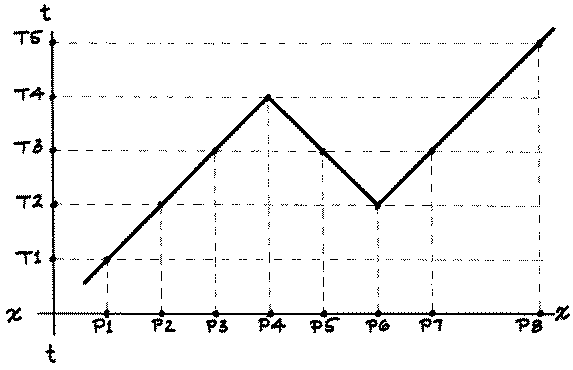 Figure A-1: The caption for figure A-1 goes here.Appendix BThe Title for Appendix B Goes Here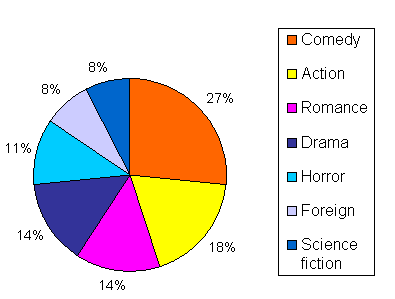 Figure B-1: The caption for figure B-1 goes here.